GROUPEMENT RETRAITE SPORTIVE MONTCEAUDEPART: 7 h - Parking des cars Girardot - 135 avenue J.Jaurès - St-VallierCette journée organisée par Robert TERRENOIRE  vous permettra de découvrir la ville de DOLE.Au programme de cette journée :Le matin, une promenade sur les traces du Chat Perché (clin d’œil à l’écrivain Marcel Aymé qui a passé son enfance à Dole) est prévue pour tous les participants. Longueur : 4 km A 12 h, les promeneurs rejoignent le restaurant «  le Moulin des Tanneurs », situé au bord du canal des Tanneurs.A 12 h 15 : Déjeuner avec le menu suivant14 h 30 : visite du musée Pasteur et  temps libre.           17 h : départ pour St-Vallier, arrivée vers 19 h.Prix de la journée : 65 €  par personne tout compris : voyage, visite, déjeuner, pourboires.Renseignements : Robert TERRENOIRE  Tél : 03 85 57 44 26 ou 06 70 42 91 23  Inscriptions : Dès réception de ce document et de toute façon avant le 20 mai 2024Tout désistement non justifié par une raison médicale dans la semaine précédent la sortie ne pourra donner lieu à remboursement.Bulletin d’inscription et chèque libellé à l’ordre de GRS Montceau à envoyer à :	Robert TERRENOIRE – 102, avenue Jean Jaurès – 71230 – SAINT-VALLIER===================================================================NOM : …………………….  PRENOM : ………………………….Tél : ………………….Nombre de participants : ….      Ci-joint un chèque de …………€       Date :……………                     Signature :…………………………Mardi 4 juin 2024Une journée chez pasteur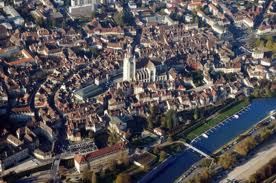 Crémant-griotte et ses amuse-boucheEmincé de poulet façon Gaston Gérard, jambon cru, lard frit, champignons, salade et gratin au comtéCrème brûlée au vin jaune et glace vanilleVin blanc, rosé et rougeCafé